IX Międzynarodowy Festiwal Kolęd i PastorałekKalwaria Pacławska 2024KARTA ZGŁOSZENIA1. Imię i nazwisko (soliści), lub nazwa zespołu, scholi, chóru, itp. (pozostałe kategorie)
……………………………………………………………………………………………………………..........................................................2. Ilość osób występujących: ………………3. Rodzaj zespołu:(duet, schola, zespół wokalny, zespół wokalno-instrumentalny, zespół śpiewaczy, zespół folklorystyczny, chór jednorodny, chór mieszany, orkiestra)
…………………………………………………………………………………………………………………………………………………………………..4. Kategoria wiekowa (wg Regulaminu – zaznaczyć właściwe): SOLIŚCI:6-9 LAT                   10-13 LAT                14-17 LAT                   18+ LAT   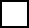 POZOSTAŁE KATEGORIE:6-12 LAT           13-17 LAT                 18+ LAT     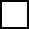 5. Repertuara)  obowiązkowa kolęda wybrana z listy – zał. nr 1:………………………………………………………...…………………………….	             …………………….........				 tytuł					                   czas trwania ………………………………………………………………………………………….                                  kompozytor (opcjonalnie)			   b) pastorałka………………………………………………………...…………………………….	             …………………….........				 tytuł					                   czas trwania ………………………………………………………………………………………….         ………………….……………............................                         kompozytor (opcjonalnie)			            autor słów (opcjonalnie)6. Rodzaj akompaniamentu:………………………………………………………………………………………………………………………………………………………………….(w przypadku zespołów muzycznych skład instrumentalny)…………………………………………………………………………………………………………..………………………………………………..…………………………………………………………………………………………………………………………………………………………….7. DOKŁADNY adres pocztowy zwrotny, do celów korespondencyjnych:…………………………………………………………………………………………………………………....................................................……………………………………………………………………………………………………………………………………………………………………Nr tel. kontaktowego OBOWIĄZKOWO: …………………………………………………………………………………………………..Adres e-mail OBOWIĄZKOWO: ………………………………………………………………………………………………………………..8. Pełne dane do wystawienia faktury (w razie potrzeby otrzymania faktury):…………………………………………………………………………………………………………………..................................................………………………………………………………………………………………………………………………………………………………………….………………………………………………………………………………………………………………………………………………………………….…………………………………………………………………………………………………………………………………………………………………   …………………………...........................                                               …………………….......................................Pieczęć instytucji delegującej (jeśli jest)	                                              Podpis instruktora
                                                                                                                                          (jeśli jest)☐ Wyrażam zgodę na przetwarzanie moich danych osobowych/danych osobowych mojego podopiecznego* przez Centrum Kulturalne w Przemyślu z siedzibą przy ul. Stanisława Konarskiego 9, 37-700 Przemyśl w celu organizacji  IX Międyznarodowego Festiwalu Kolęd i Pastorałek. Jestem świadomy/świadoma, że podanie danych osobowych jest całkowicie dobrowolne.☐ Oświadczam, iż zapoznałem/zapoznałam się Regulaminem, w tym z klauzulą informacyjną dotyczącą przetwarzania danych osobowych w Centrum Kulturalnym w Przemyślu.☐ Wyrażam zgodę na nieodpłatne, nieograniczone czasowo oraz terytorialnie wykorzystanie wizerunku członków Zespołu przez CK w Przemyślu w celu Promocji Festiwalu w formie publikacji fotograficznej oraz filmowej na stronie internetowej Centrum Kulturalnego, a także w środkach masowego przekazu. Niniejsza zgoda jest ważna do odwołania. ……………………………………………………………………………...................................................Miejscowość, data oraz czytelny podpis uczestnika/rodzica/opiekuna prawnego**  dotyczy rodziców uczestników do lat 16